PEACE AND BALANCE RETREAT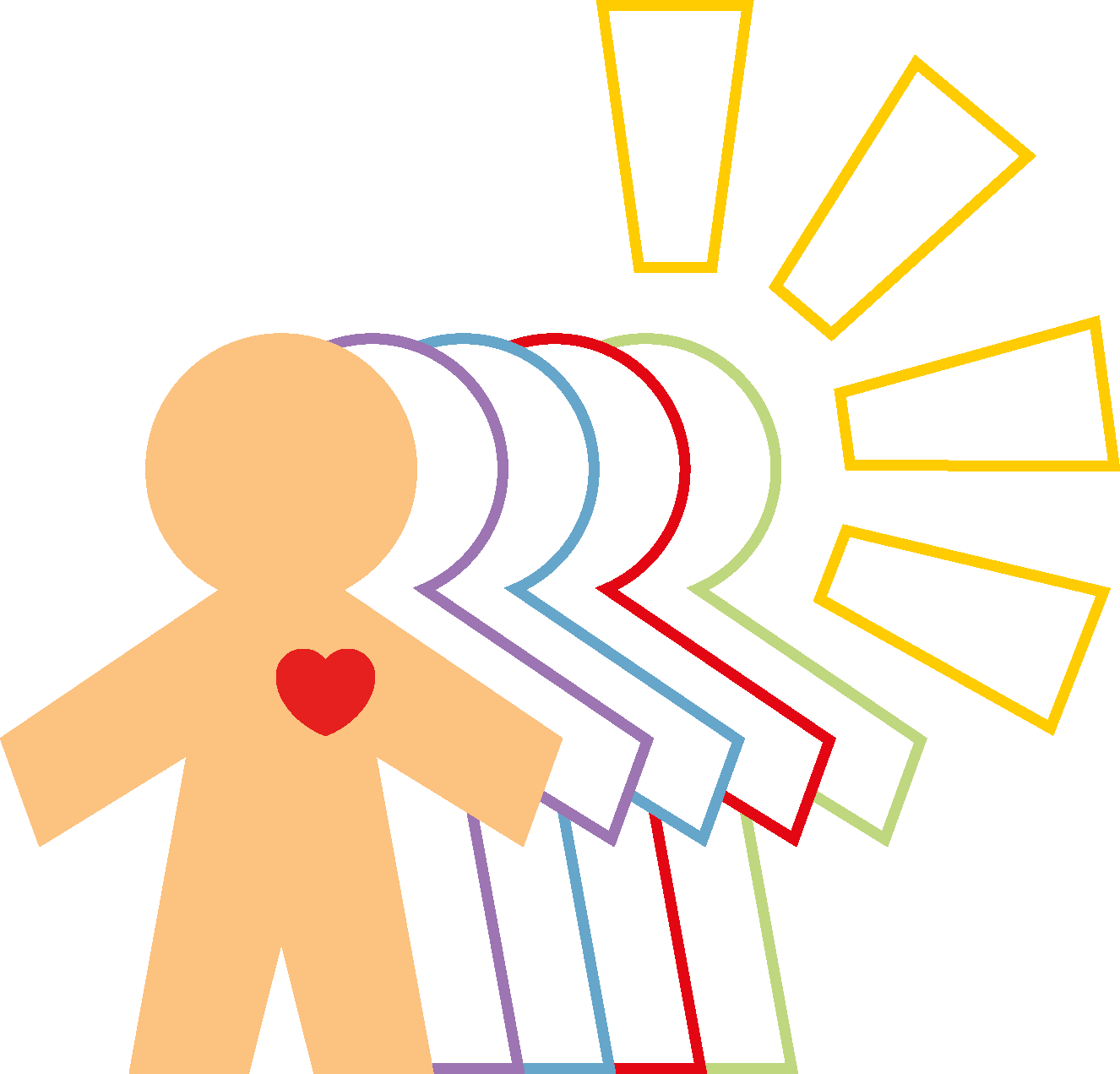 We are so excited that you have decided to join us on this incredible 5-day journey into peace, balance, healing and self discovery.  Please enter your personal details and indicate the bookings and extras you require in order for us to fully personalize your treatment plan.  If you are booking double occupancy, please fill out a second form for the second occupier and remember to fill out who your sharing partner is.    Name ___________________________________________Age ___________ D.O.B ________________E-mail_________________________________________________________________________________Address ______________________________ Town ___________________________________________ County _______________________________ Postcode ________________________________________Home Phone _____________________Mobile_______________________ Work ____________________Sex _____________ Marital Status ______________________ Number of Children _______________Occupation ________________________________ Name of Employer ___________________________Name of Spouse _______________________________ Spouse’s Occupation _______________________Spouse’s Employer ________________________ Spouse’s Number ______________________________Any Special Requirements _______________________________________________________________Please state your preferred choice of room from 1 – 6, 1 being your preferred choice.  Please do not insert a number if you are not willing to stay in that room. If you are willing to share a room with another participant, please answer in the ‘willing to share’ boxIf you are double occupancy, please insert the name of your sharing partner here.Second occupant ______________________________________________________________Please indicate which treatments and services you require.  We recommend at least 1 Tulamassage and 1 EBPro treatment for the enhancement of the healing and detoxification of body mind and spirit.  Availability will be confirmed with you when the final balance is due 8 weeks before the retreat if not sooner.   Financial policy and CancellationsAll cancellations must be received in writing.  A non-refundable 50% deposit is required to secure the booking along including full payment for additional treatments which will be refunded if not available.  Your final price will be confirmed via email prior to the 50% booking fee being charged.  Final payment is due 8 weeks before the retreat.  Cancellation within 8 weeks of the retreat will incur the whole fee, within 12 weeks will require 50% of remaining fee unless replacement participants can be found.  We will do our best to find replacement participants. Payment is accepted via transfer or PayPal which incurs a 10% transaction fee.  I have read and understand the payment policy of Beyond Physical.  I understand that fees will apply to my account when I do not adhere to the 24hr cancellation policy.   I understand that I am financially responsible for all legal / collection fees incurred where debts are and being collected due to my unpaid balance at Beyond Physical.  PayPal payments incur a 10% transaction fee.  I understand that I am financially responsible for all legal / collection fees incurred where debts are and being collected due to my unpaid balance at Beyond Physical.  I understand and agree to allow Beyond Physical to use their Patient Health Information for the purpose of treatment, payment, healthcare, operations and co-ordination of care. I understand that by inserting my email address I am allowing Beyond Physical to contact me about this and other programs.  Beyond Physical will never send SPAM mail.  A copy of this form will be in your personalised program folder for future reference. I have read and agree to all terms and conditions Typing your name for digital return constitutes a legal signature.Signature ___________________________________________ Date ________________________RoomsCostPreference 1-6Single occupancyWilling to Share?Double occupancyMaster Bedroom 1Single $2000 / £1450Double $2500 / £1800Master Bedroom 2Single $2000 / £1450Double $2500 / £1800Double BedroomSingle $1750 / £1300Double $2250 / £1600Twin Room 1Single $1500 / £1100Double $2000 / £1450Twin Room 2Single $1500 / £1100Double $2000 / £1450Upstairs Lounge, Double Pullout BedSingle $1000 / £720Double $1250 / £900ExtrasYes or NoSession per day (Max 1)Total number requiredTulamassage 60 minutes$160 / £100/4Tulamassage 90 minutes$235 / £150/4EBPro Ionic Balance and Detoxification Therapy/4Car Parking Spacen/an/aChiropractic workn/an/a